АНО ДПО «РЕГИОНАЛЬНЫЙ ЦЕНТРСОДЕЙСТВИЯ  ОХРАННЫМ  СТРУКТУРАМ»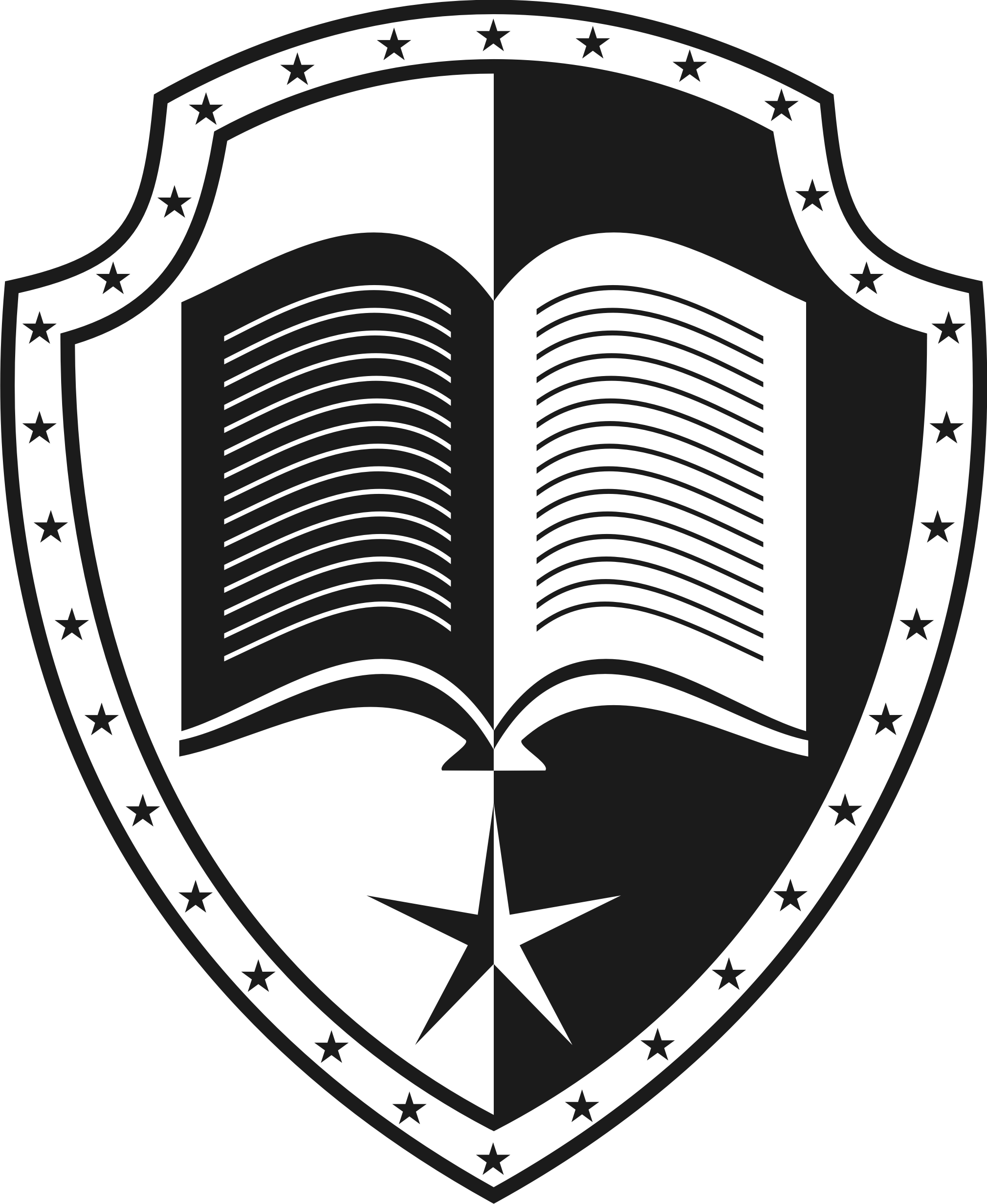 _______________________________________________________________Расценки на услуги от 14.03.2018 г.Директор ЧУ ДПО «Региональный центр            содействия охранным структурам»                              Неволина Наталья Евгеньевна№ позиции прейскурантаНаименование работ, услугСтоимость на одного чел.Профессиональная подготовка с присвоением квалификации «охранник 4 разряда» 4600Повышение квалификации охранника 4 разряда  для лиц, ранее проходивших обучение в Учреждении 500Повышение квалификации охранника 4 разряда 1000 Подготовка к сдаче квалификационного экзамена охранника 4 разряда 1600Подготовка к прохождению периодической проверки охранника 4 разряда 500 Обучение по программе повышения квалификации руководителей частных охранных организаций 10000Обучение по программе повышения квалификации руководителей частных охранных организаций (повторно)5000Подготовка к действиям в условиях, связанных с применением оружия, в форме разовой лекции и организация медицинского освидетельствования по форме 002-о/у, 002-о/у1900Обучение граждан, впервые приобретающих оружие,  правилам безопасного обращения с оружием, навыкам и проверка знаний4500Обучение граждан, перерегистрирующих имеющееся оружие и проверка знаний3000